中国科学院心理研究所心理咨询师基础培训综合考试报名表培训机构：南京共赢职业培训学校      机构代码：JC1932GYZP        考生编号：说明：1.此表由学员正楷填写。考生编号为培训机构给出的四位数考生序号(每次报考均由 0001 起)。 2.日常考勤由考生填写，培训机构核准。 3.附加报考资料附件：①身份证复印件□ ②学历或职称证复印件□。 4.此表一式两份（贴上一寸白底证件照片）。报考资料均需在官网报考网页上传图片。纸质版资料由培训机构长期存档，核查备用。姓    名性别性别民族贴照片处贴照片处出生日期   年   月   日   年   月   日   年   月   日出 生 地出 生 地出 生 地出 生 地贴照片处贴照片处国    籍电子邮箱电子邮箱电子邮箱电子邮箱贴照片处贴照片处最高学历专业职称专业职称专业职称专业职称贴照片处贴照片处手机电话微 信 号微 信 号微 信 号微 信 号贴照片处贴照片处身份证件名称身份证件名称证件号码证件号码证件号码证件号码通讯地址及邮编通讯地址及邮编工作单位及职务工作单位及职务最高学历情况学历毕业院校毕业院校毕业院校毕业院校毕业院校最高学历情况专业毕业时间毕业时间心理咨询培训日常考勤记录（根据培训所使用的新版或旧版教学，填写对应的课时）课程单元（旧版教材）课程单元（旧版教材）课程单元（旧版教材）课程单元（旧版教材）课时考勤课时考勤课程单元（新版教材）课程单元（新版教材）课程单元（新版教材）课程单元（新版教材）课程单元（新版教材）课时考勤心理咨询培训日常考勤记录（根据培训所使用的新版或旧版教学，填写对应的课时）1. 心理学概论1. 心理学概论1. 心理学概论1. 心理学概论20201.基础心理学1.基础心理学1.基础心理学1.基础心理学1.基础心理学24心理咨询培训日常考勤记录（根据培训所使用的新版或旧版教学，填写对应的课时）2. 人格与社会心理学2. 人格与社会心理学2. 人格与社会心理学2. 人格与社会心理学34342.社会心理学2.社会心理学2.社会心理学2.社会心理学2.社会心理学16心理咨询培训日常考勤记录（根据培训所使用的新版或旧版教学，填写对应的课时）3. 发展心理学3. 发展心理学3. 发展心理学3. 发展心理学16163.发展心理学3.发展心理学3.发展心理学3.发展心理学3.发展心理学16心理咨询培训日常考勤记录（根据培训所使用的新版或旧版教学，填写对应的课时）4. 心理健康与心理障碍4. 心理健康与心理障碍4. 心理健康与心理障碍4. 心理健康与心理障碍22224.人格心理学4.人格心理学4.人格心理学4.人格心理学4.人格心理学8心理咨询培训日常考勤记录（根据培训所使用的新版或旧版教学，填写对应的课时）5. 心理咨询概论5. 心理咨询概论5. 心理咨询概论5. 心理咨询概论18185.变态心理学与健康心理学5.变态心理学与健康心理学5.变态心理学与健康心理学5.变态心理学与健康心理学5.变态心理学与健康心理学16心理咨询培训日常考勤记录（根据培训所使用的新版或旧版教学，填写对应的课时）6. 咨询伦理6. 咨询伦理6. 咨询伦理6. 咨询伦理18186.心理咨询概论6.心理咨询概论6.心理咨询概论6.心理咨询概论6.心理咨询概论16心理咨询培训日常考勤记录（根据培训所使用的新版或旧版教学，填写对应的课时）7. 心理评估7. 心理评估7. 心理评估7. 心理评估22227.心理诊断技能7.心理诊断技能7.心理诊断技能7.心理诊断技能7.心理诊断技能16心理咨询培训日常考勤记录（根据培训所使用的新版或旧版教学，填写对应的课时）8. 咨询基本技能8. 咨询基本技能8. 咨询基本技能8. 咨询基本技能24248.心理咨询技能8.心理咨询技能8.心理咨询技能8.心理咨询技能8.心理咨询技能32心理咨询培训日常考勤记录（根据培训所使用的新版或旧版教学，填写对应的课时）9. 咨询方法9. 咨询方法9. 咨询方法9. 咨询方法16169.心理测验技能9.心理测验技能9.心理测验技能9.心理测验技能9.心理测验技能16心理咨询培训日常考勤记录（根据培训所使用的新版或旧版教学，填写对应的课时）10. 观摩演练10. 观摩演练10. 观摩演练10. 观摩演练242410. 心理咨询专业伦理10. 心理咨询专业伦理10. 心理咨询专业伦理10. 心理咨询专业伦理10. 心理咨询专业伦理8心理咨询培训日常考勤记录（根据培训所使用的新版或旧版教学，填写对应的课时）//////11. 观摩演练11. 观摩演练11. 观摩演练11. 观摩演练11. 观摩演练24考生申明:本人确认以上内容全部属实。考生本人签名：日期：   年   月   日考生申明:本人确认以上内容全部属实。考生本人签名：日期：   年   月   日考生申明:本人确认以上内容全部属实。考生本人签名：日期：   年   月   日考生申明:本人确认以上内容全部属实。考生本人签名：日期：   年   月   日考生申明:本人确认以上内容全部属实。考生本人签名：日期：   年   月   日考生申明:本人确认以上内容全部属实。考生本人签名：日期：   年   月   日考生申明:本人确认以上内容全部属实。考生本人签名：日期：   年   月   日考生申明:本人确认以上内容全部属实。考生本人签名：日期：   年   月   日上述各项信息，本机构确认审查无误。机构盖章： 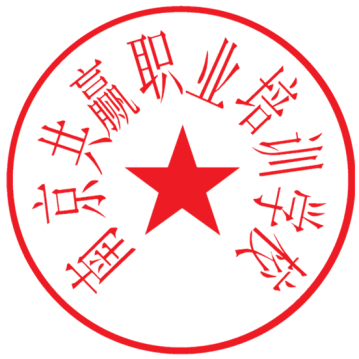 日期：    年   月   日上述各项信息，本机构确认审查无误。机构盖章： 日期：    年   月   日上述各项信息，本机构确认审查无误。机构盖章： 日期：    年   月   日上述各项信息，本机构确认审查无误。机构盖章： 日期：    年   月   日上述各项信息，本机构确认审查无误。机构盖章： 日期：    年   月   日